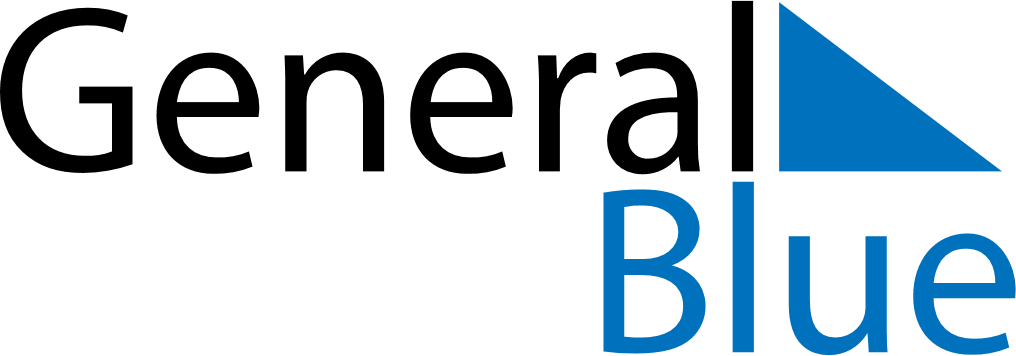 June 2019June 2019June 2019June 2019KenyaKenyaKenyaSundayMondayTuesdayWednesdayThursdayFridayFridaySaturday1Madaraka Day23456778End of Ramadan (Eid al-Fitr)9101112131414151617181920212122232425262728282930